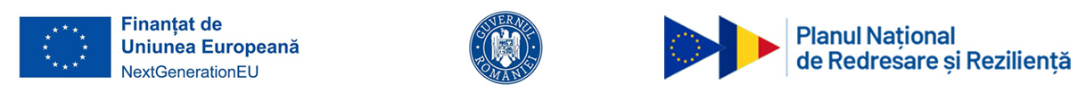 COMUNICAT DE PRESĂ„PNRR: Fonduri pentru România modernă și reformată!”PRIVIND SEMNAREA UNUI CONTRACT DE FINANȚAREÎN CADRUL PLANULUI NAȚIONAL DE REDRESARE ȘI REZILIENȚĂ (PNRR) - Componenta 12 – Sănătate, Investiția I2.Dezvoltarea infrastructurii spitalicești publice, Investiția specifică I2.4În data de 20.12.2023, Ministerul Afacerilor Interne a semnat, în calitate de beneficiar, contractul de finanțare nr. 933/13/NOSO/14.12.2023 pentru implementarea proiectului Stop infecțiilor nosocomiale – Spitalul de Urgență "Prof. Dr. Dimitrie Gerota" București.Proiectul este finanțat prin Planul Național de Redresare și Reziliență (PNRR), Componenta 12 – Sănătate, Investiția I2.Dezvoltarea infrastructurii spitalicești publice, Investiția specifică I2.4, în cadrul apelului de proiecte PNRR/2022/C12/MS/I2.4/ Echipamente și materiale destinate reducerii riscului de infecții nosocomiale și are perioadă de implementare până la 02.05.2024.Obiectivul proiectului constă în crearea unui mediu spitalicesc sigur și performant în Spitalul de Urgență „Prof. Dr. D. Gerota” prin reducerea riscului de infecții asociate asistenței medicale. Valoarea contractului este de 10.846.661,98 lei, din care 9.114.842,00 lei valoarea eligibilă din PNRR.	Date de contact:Ministerul Afacerilor InterneDirecția MedicalăSpitalul de Urgență "Prof. Dr. Dimitrie Gerota" BucureștiAdresa: Str. Vasile Vasilievici Stroescu nr. 29-31, Sector 2, BucureștiTelefon: (021) 252.33.34Conținutul acestui material nu reprezintă în mod obligatoriu poziția oficială a Uniunii Europene sau a Guvernului Românei